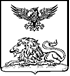 РОВЕНЬСКАЯ ТЕРРИТОРИАЛЬНАЯ ИЗБИРАТЕЛЬНАЯ КОМИССИЯ ПОСТАНОВЛЕНИЕ 01 июня 2023 года                                                               №16/69-1                                                      	                                                               Руководствуясь частью 2 и 4 статьи 93 Избирательного кодекса Белгородской области, Ровеньская территориальная избирательная комиссия  постановляет:1. Утвердить предельные размеры расходования средств избирательных фондов кандидатов в депутаты представительных органов городского, сельских поселений Ровеньского района пятого созыва в разрезе многомандатных (одномандатного) избирательных округов  (приложение №1). 2. Разместить настоящее постановление в информационно - телекоммуникационной сети «Интернет»:- на странице Ровеньской территориальной избирательной комиссии на официальном сайте Избирательной комиссии Белгородской области;- на сайте администрации Ровеньского района в разделе Ровеньская территориальная избирательная комиссия.3. Контроль за выполнением настоящего постановления возложить на председателя Ровеньской территориальной избирательной комиссии Е.В.Макарову.                Председатель Ровеньской территориальной      избирательной комиссии	                                  Е.В.Макарова              Секретарь Ровеньской территориальной      избирательной комиссии		                          А.В.ЕвтуховаППриложение №1к постановлению Ровеньской территориальной  избирательнойкомиссииот 01 июня 2023 года №16/69-1Предельные размеры расходования средств избирательных фондов кандидатов в депутаты представительных органов городского, сельских поселений Ровеньского района пятого созыва в разрезе многомандатных (одномандатным) избирательных округов О предельных суммах расходов из средств избирательных фондов кандидата,  суммах, исчисляемых в процентном отношении от предельной суммы расходов средств избирательных фондов кандидата, при проведении выборов депутатов представительных органов местного самоуправления городского и сельских поселений Ровеньского района пятого созыва.№ п/пНаименование избирательных округовКоличество избирателей в округе на 01.01.2023 г.Количество мандатовПредельный размер фонда1.Айдарский десятимандатный и/о12221012220,002.Верхнесеребрянский десятимандатный и/о838108380,003.Лознянский десятимандатный и/о618106180,004.Лозовскийсемимандатный и/о34374900,005Ладомировский десятимандатный и/о932109320,006.Наголенский десятимандатный и/о13181013180,007.Нагорьевский десятимандатный и/о11171011170,008.Новоалександровский десятимандатный и/о929109290,009.Родинский пятимандатный  и/о №12996559920,0010.Центральный пятимандатный  и/о №22759555180,0011.Звездовский пятимандатный  и/о №32777555540,0012.Молодёжный одномандатный  и/о №4553155300,0013Ржевский одиннадцатимандатный и/о619115627,2714Свистовский десятимандатный и/о580105800,0015Харьковский десятимандатный и/о637106370,00